Laboratório Coosuiponte – Análises de Micotoxinas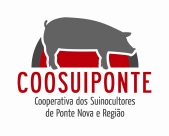 FORMULÁRIO DE COLETA DE AMOSTRAS_______________________________________________________________________________________________________________________Laboratório Coosuiponte – Análises de MicotoxinasFORMULÁRIO DE COLETA DE AMOSTRAS_______________________________________________________________________________________________________________________Laboratório Coosuiponte – Análises de MicotoxinasFORMULÁRIO DE COLETA DE AMOSTRASSuinocultor:Data da coleta:Peso da amostra (200g):Tipo de amostra:Coletado por:Fornecedor:Cidade e Lote:E-mail p/ envio de análises:Suinocultor:Data da coleta:Peso da amostra (200g):Tipo de amostra:Coletado por:Fornecedor:Cidade e Lote:E-mail p/ envio de análises:Suinocultor:Data da coleta:Peso da amostra (200g):Tipo de amostra:Coletado por:Fornecedor:Cidade e Lote:E-mail p/ envio de análises: